Publicado en White Plains, Nueva York el 25/04/2024 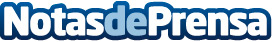 Loar anuncia el precio de su oferta pública inicialLa compañía ha concedido a los suscriptores una opción de 30 días para comprar hasta 1.650.000 acciones ordinarias adicionales al precio de la oferta pública inicialDatos de contacto:Ian McKillopLoar Group Investor Relations+1 718 921-8137Nota de prensa publicada en: https://www.notasdeprensa.es/loar-anuncia-el-precio-de-su-oferta-publica Categorias: Internacional Finanzas Bolsa Otras Industrias http://www.notasdeprensa.es